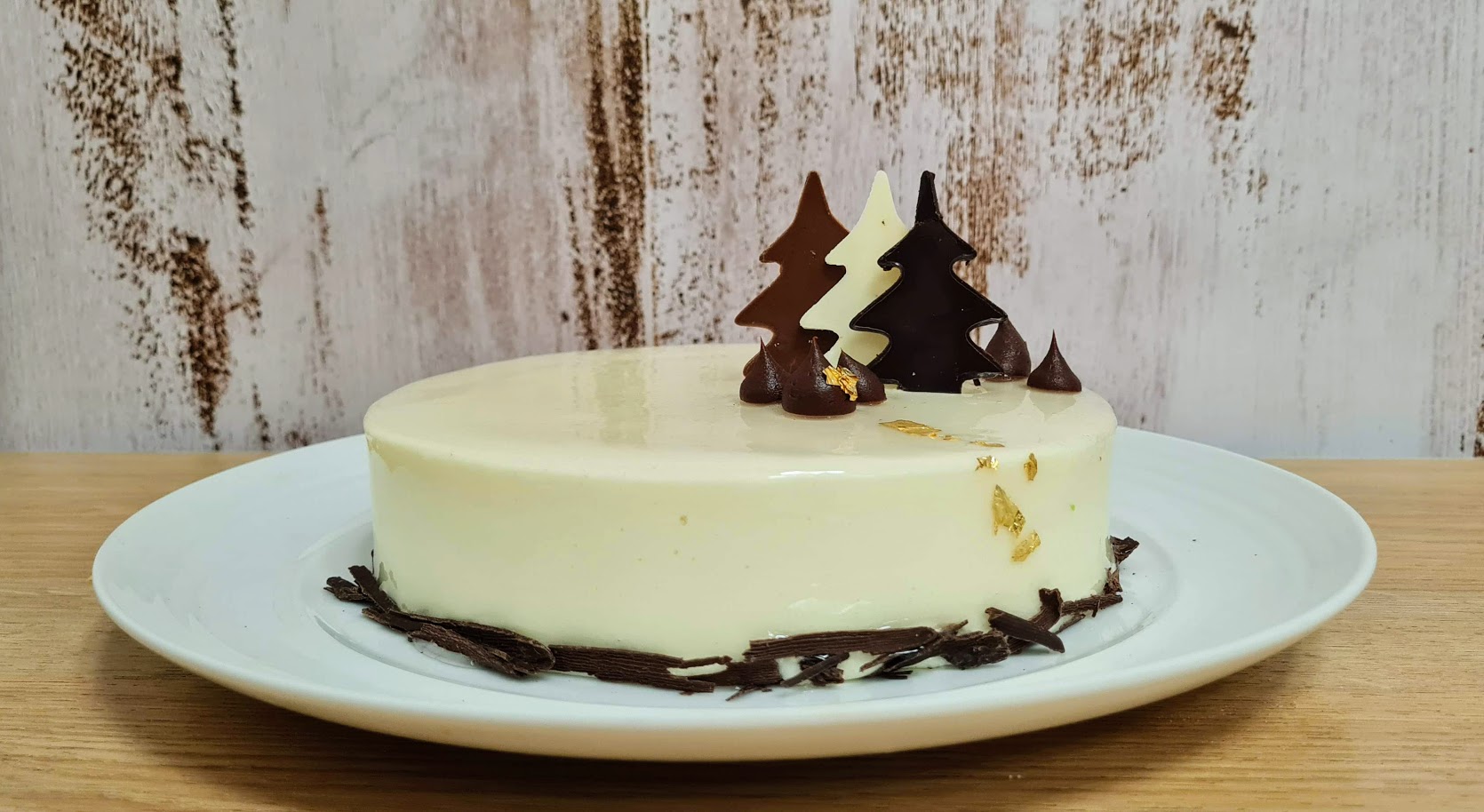 Armado y Decoración Utilizar aros de 18 cm de diámetro y 6 cm de alto con acetato y enfilamar la base del mismo. . Colocar mousse de chocolate blanco hasta alcanzar 5 cm de altura del molde. Insertar el bizcocho congelado en la mousse. Congelar. Desmoldar y glasear con Brillo Neutro Miroir a 30°C. Decorar la base con virutas de chocolate semiamargo y la superficie con decoraciones de chocolate. RendimientoRinde 4 piezas de 900 g.IngredientesIngredientesIngredientesProcedimiento BizcochoTegral Satin Cream Cake Chocolate250GMezclar todos los ingredientes líquidos: huevos, agua, aceite y miel. Incorporar Tegral Satin Cream Cake Chocolate y el polvo de almendras. Mezclar por dos minutos en batidora con lira hasta obtener una preparación homogénea.Aplicar 180 gr de batido en moldes circulares y realizar cakes de 1 cm de altura aprox.Hornear a 170°C por lapso de 10 minutos. Desmoldar y dejar enfriar. Esparcir una capa de Fruitfil Frambuesa en la superficie de cada bizcocho y congelar. Aceite100GMezclar todos los ingredientes líquidos: huevos, agua, aceite y miel. Incorporar Tegral Satin Cream Cake Chocolate y el polvo de almendras. Mezclar por dos minutos en batidora con lira hasta obtener una preparación homogénea.Aplicar 180 gr de batido en moldes circulares y realizar cakes de 1 cm de altura aprox.Hornear a 170°C por lapso de 10 minutos. Desmoldar y dejar enfriar. Esparcir una capa de Fruitfil Frambuesa en la superficie de cada bizcocho y congelar. Agua150GMezclar todos los ingredientes líquidos: huevos, agua, aceite y miel. Incorporar Tegral Satin Cream Cake Chocolate y el polvo de almendras. Mezclar por dos minutos en batidora con lira hasta obtener una preparación homogénea.Aplicar 180 gr de batido en moldes circulares y realizar cakes de 1 cm de altura aprox.Hornear a 170°C por lapso de 10 minutos. Desmoldar y dejar enfriar. Esparcir una capa de Fruitfil Frambuesa en la superficie de cada bizcocho y congelar. Huevos88GMezclar todos los ingredientes líquidos: huevos, agua, aceite y miel. Incorporar Tegral Satin Cream Cake Chocolate y el polvo de almendras. Mezclar por dos minutos en batidora con lira hasta obtener una preparación homogénea.Aplicar 180 gr de batido en moldes circulares y realizar cakes de 1 cm de altura aprox.Hornear a 170°C por lapso de 10 minutos. Desmoldar y dejar enfriar. Esparcir una capa de Fruitfil Frambuesa en la superficie de cada bizcocho y congelar. Miel15GMezclar todos los ingredientes líquidos: huevos, agua, aceite y miel. Incorporar Tegral Satin Cream Cake Chocolate y el polvo de almendras. Mezclar por dos minutos en batidora con lira hasta obtener una preparación homogénea.Aplicar 180 gr de batido en moldes circulares y realizar cakes de 1 cm de altura aprox.Hornear a 170°C por lapso de 10 minutos. Desmoldar y dejar enfriar. Esparcir una capa de Fruitfil Frambuesa en la superficie de cada bizcocho y congelar. Polvo de Almendras30GMezclar todos los ingredientes líquidos: huevos, agua, aceite y miel. Incorporar Tegral Satin Cream Cake Chocolate y el polvo de almendras. Mezclar por dos minutos en batidora con lira hasta obtener una preparación homogénea.Aplicar 180 gr de batido en moldes circulares y realizar cakes de 1 cm de altura aprox.Hornear a 170°C por lapso de 10 minutos. Desmoldar y dejar enfriar. Esparcir una capa de Fruitfil Frambuesa en la superficie de cada bizcocho y congelar. Fruifil Frambuesa320GMezclar todos los ingredientes líquidos: huevos, agua, aceite y miel. Incorporar Tegral Satin Cream Cake Chocolate y el polvo de almendras. Mezclar por dos minutos en batidora con lira hasta obtener una preparación homogénea.Aplicar 180 gr de batido en moldes circulares y realizar cakes de 1 cm de altura aprox.Hornear a 170°C por lapso de 10 minutos. Desmoldar y dejar enfriar. Esparcir una capa de Fruitfil Frambuesa en la superficie de cada bizcocho y congelar. Mezclar todos los ingredientes líquidos: huevos, agua, aceite y miel. Incorporar Tegral Satin Cream Cake Chocolate y el polvo de almendras. Mezclar por dos minutos en batidora con lira hasta obtener una preparación homogénea.Aplicar 180 gr de batido en moldes circulares y realizar cakes de 1 cm de altura aprox.Hornear a 170°C por lapso de 10 minutos. Desmoldar y dejar enfriar. Esparcir una capa de Fruitfil Frambuesa en la superficie de cada bizcocho y congelar. Mezclar todos los ingredientes líquidos: huevos, agua, aceite y miel. Incorporar Tegral Satin Cream Cake Chocolate y el polvo de almendras. Mezclar por dos minutos en batidora con lira hasta obtener una preparación homogénea.Aplicar 180 gr de batido en moldes circulares y realizar cakes de 1 cm de altura aprox.Hornear a 170°C por lapso de 10 minutos. Desmoldar y dejar enfriar. Esparcir una capa de Fruitfil Frambuesa en la superficie de cada bizcocho y congelar. IngredientesIngredientesIngredientesProcedimiento Mousse de Chocolate BlancoBelcolade Selection Blanc600GFundir Belcolade Selection Noir junto con la leche. Incorporar Bavarois Neutro y mezclar hasta disolver. Agregar Chantypak batida a medio punto con movimientos envolventes.Leche400GFundir Belcolade Selection Noir junto con la leche. Incorporar Bavarois Neutro y mezclar hasta disolver. Agregar Chantypak batida a medio punto con movimientos envolventes.Bavarois Neutro240GFundir Belcolade Selection Noir junto con la leche. Incorporar Bavarois Neutro y mezclar hasta disolver. Agregar Chantypak batida a medio punto con movimientos envolventes.Chantypak1000GFundir Belcolade Selection Noir junto con la leche. Incorporar Bavarois Neutro y mezclar hasta disolver. Agregar Chantypak batida a medio punto con movimientos envolventes.Fundir Belcolade Selection Noir junto con la leche. Incorporar Bavarois Neutro y mezclar hasta disolver. Agregar Chantypak batida a medio punto con movimientos envolventes.Fundir Belcolade Selection Noir junto con la leche. Incorporar Bavarois Neutro y mezclar hasta disolver. Agregar Chantypak batida a medio punto con movimientos envolventes.Fundir Belcolade Selection Noir junto con la leche. Incorporar Bavarois Neutro y mezclar hasta disolver. Agregar Chantypak batida a medio punto con movimientos envolventes.Fundir Belcolade Selection Noir junto con la leche. Incorporar Bavarois Neutro y mezclar hasta disolver. Agregar Chantypak batida a medio punto con movimientos envolventes.